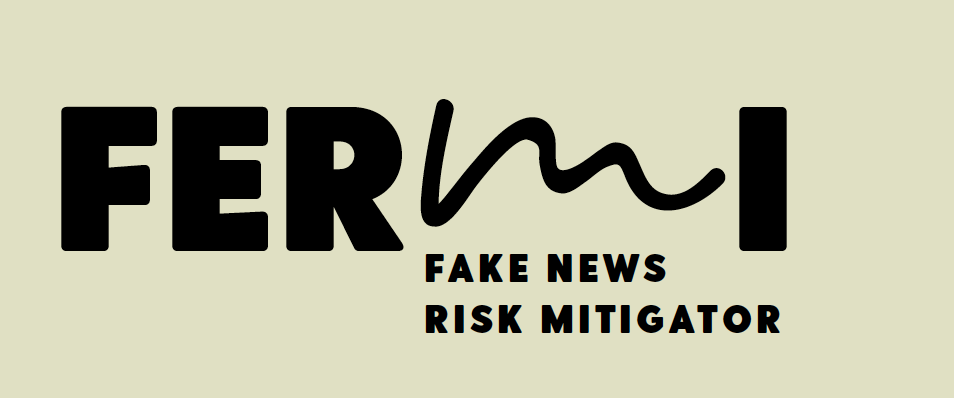 Leading author(s):Contributing partner(s): Peer reviewer(s):Ethics reviewer:Security reviewer: Document Revision HistoryExecutive summary Table of ContentsExecutive summary	3Table of Contents	4List of figures and/or list of tables	5Abbreviations	61	Introduction	72	FERMI identity	82.1	Visual identity of the project	82.2	Templates	153	Social media accounts of the project	173.1	Presentation of the project FERMI	194	Dissemination and communication channels and stakeholders	214.1	List of events	214.2	List of journals and other avenues for publication	214.3	List of stakeholders	215	Website of the project FERMI	235.1	Structure of the website	236	Conclusions	24List of References	25Annex A	Enter annex title here	26List of figures and/or list of tables Image 1 - FERMI logo	8Image 2 - FERMI colours	9Image 3 - Roll-up	10Image 4 - Poster FERMI	11Image 5 – Flyer (one)	12Image 6 - Flyer FERMI (two)	13Image 7 - Brochure external	14Image 8 - Brochure internal	15Image 9 - Deliverable template	15Image 10 - FERMI on Mastodon	17Image 11 - FERMI on Twitter	18Image 12 - FERMI on LinkedIn	19Image 13 - FERMI on YouTube	19Image 14 - Presentation first slide	  Image 15 - Presentation intro	20Image 16 - Presentation section title	  Image 17 - Presentation content slide	20Image 18 - Form for contribution to dissemination, communication and stakeholder engagement	21Image 19 - Website placeholder	23AbbreviationsA list of abbreviations in alphabetical order is strongly recommended. See the following example.GA:		Grant AgreementFERMI:	Fake nEws Risk MItigatorIntroductionThe communication starter pack is a first set of resources for the dissemination and communication of the Horizon EU project FERMI (Fake nEws Risk Mitigator). The objective of the communication starter pack is to provide the FERMI consortium with an overview of the communication channels and tools that have been developed until M02 of the project timeline. The production of a communication starter pack is justified by the necessity to begin communication activities at early stages of the project timeline, although the complete set of resources for dissemination and communication activities is due at a later stage (i.e., M06).The communication starter pack includes the following: overview of visual identity, social media, templates, website placeholder, dissemination and communication channels, tools and resources.FERMI identityVisual identity of the projectThe visual identity of FERMI was developed starting from the following questions:How reliable is your news source?Who is behind and who certifies the news?Therefore, the choice of the following keywords:CredibilityReliabilityThis choice drove the designers in the ideation and development of FERMI visual identity. This resulted in the following logo: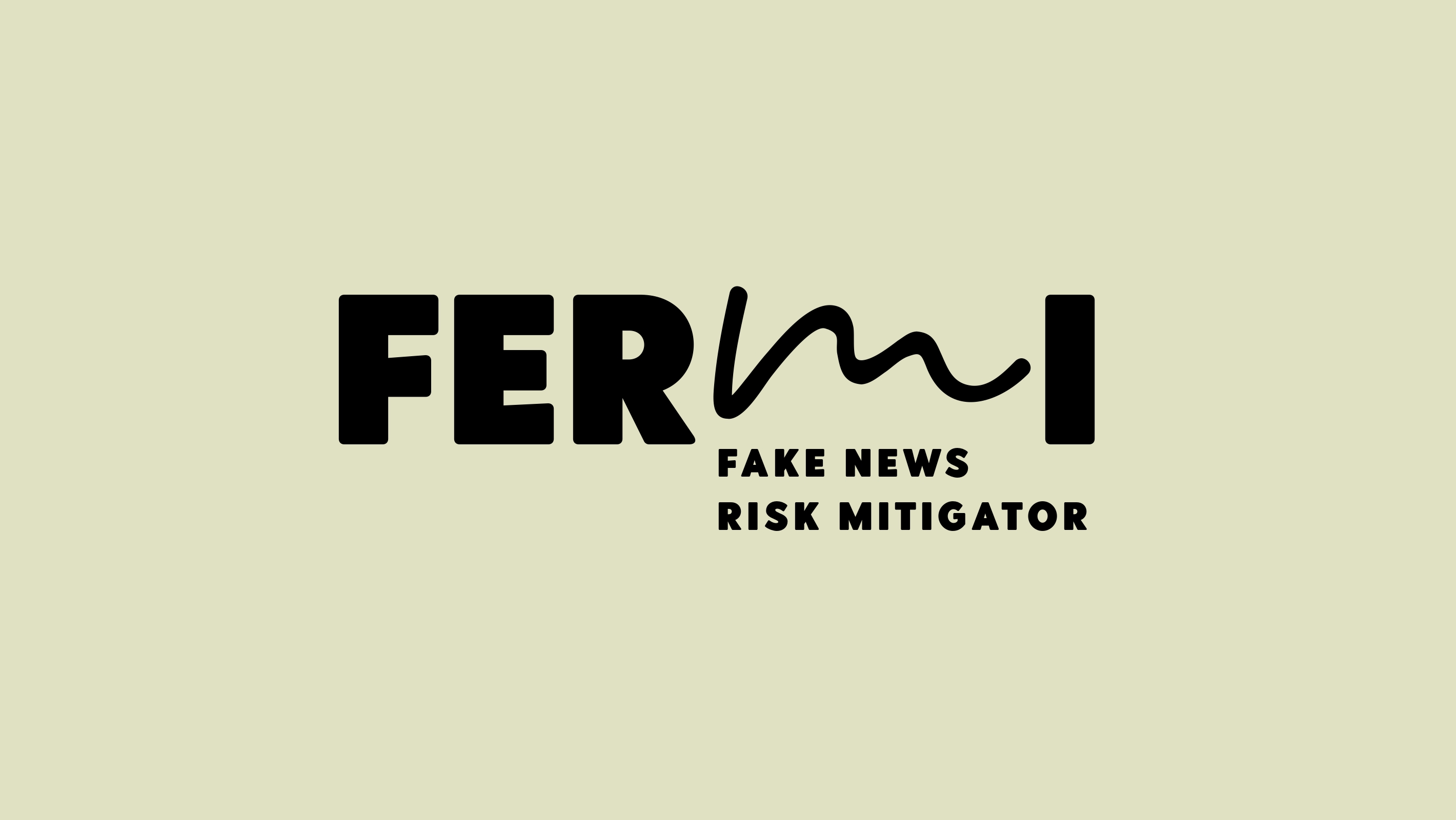 Image 1 - FERMI logoThe visual identity was developed using three colours, these can be seen in the following image together with their RGB codes. However, the colour choice presented in Image 1 -i.e., black logo on beige background- is the preferred one. Second in order of preference is the reversed choice -i.e., beige logo on black background. These options should be preferred to any other option whenever possible.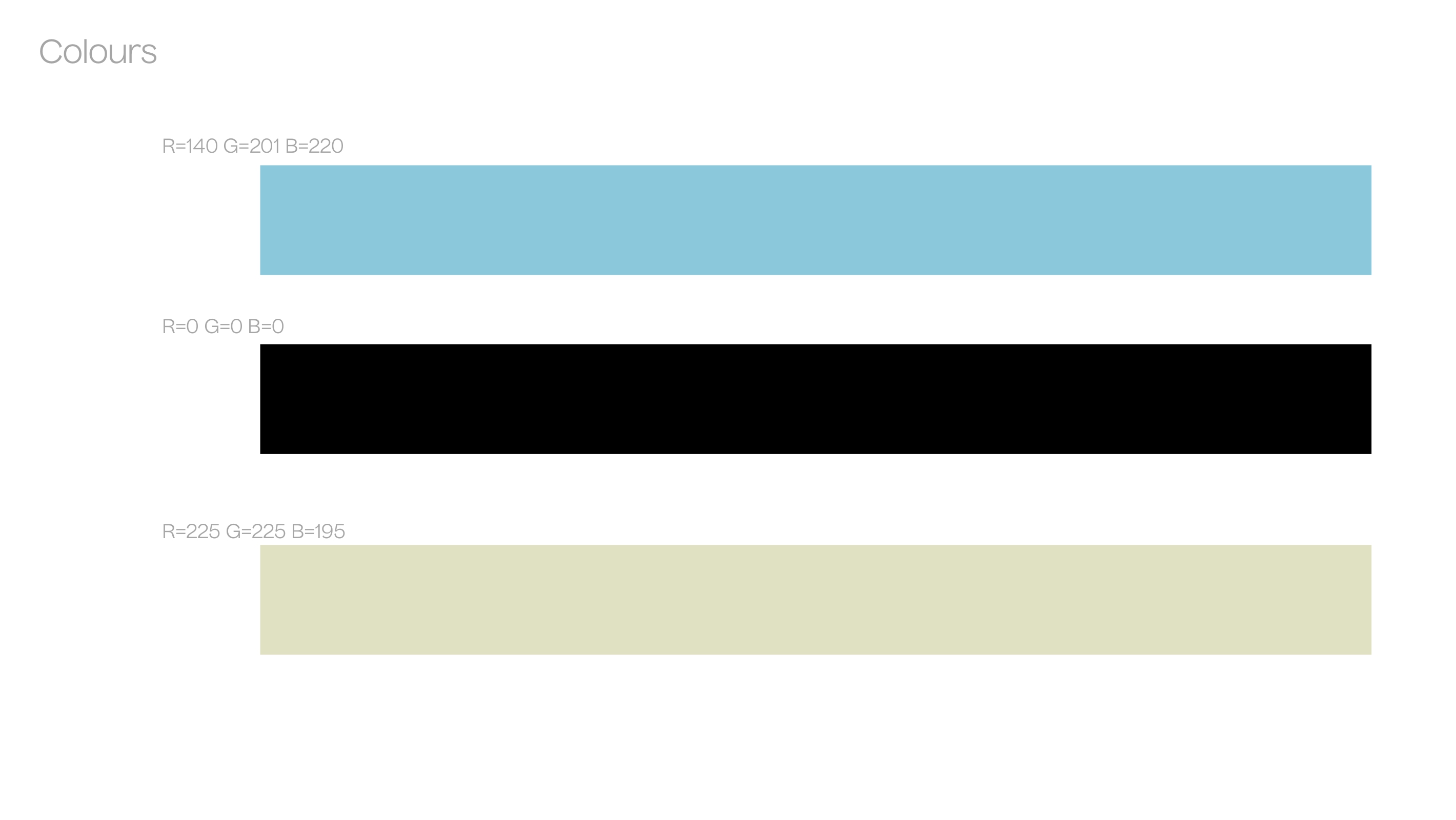 Image 2 - FERMI coloursHence, the logo presented in Image 1 is available in the three colours showed in Image 2. The current version of the roll-up is the following: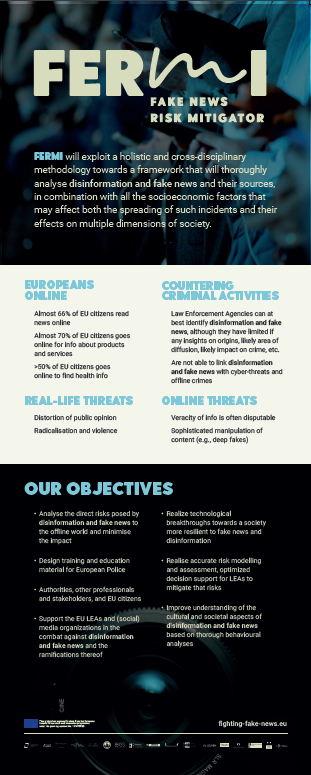 Image 3 - Roll-upThe roll-up will be printed and exposed in suitable events. The roll-up provides a summary of FERMI as for its main output, the project motivation and the key objectives.The FERMI poster is shown in the image below.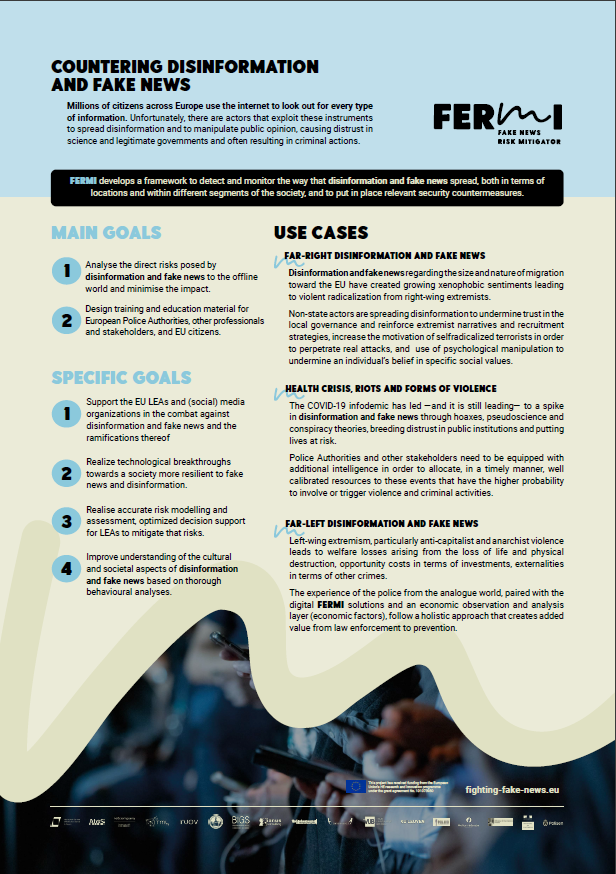 Image 4 - Poster FERMIThe poster will be produced only in digital format and distributed as such. The poster offers an overview of the project that highlights the problem that FERMI identified and aims to solve and its value proposition. Moreover, it outlines the use-cases where FERMI solutions will be deployed and tested so as to give the reader a glimpse of the concrete application of FERMI.The following is the current version of the flyer developed for FERMI project.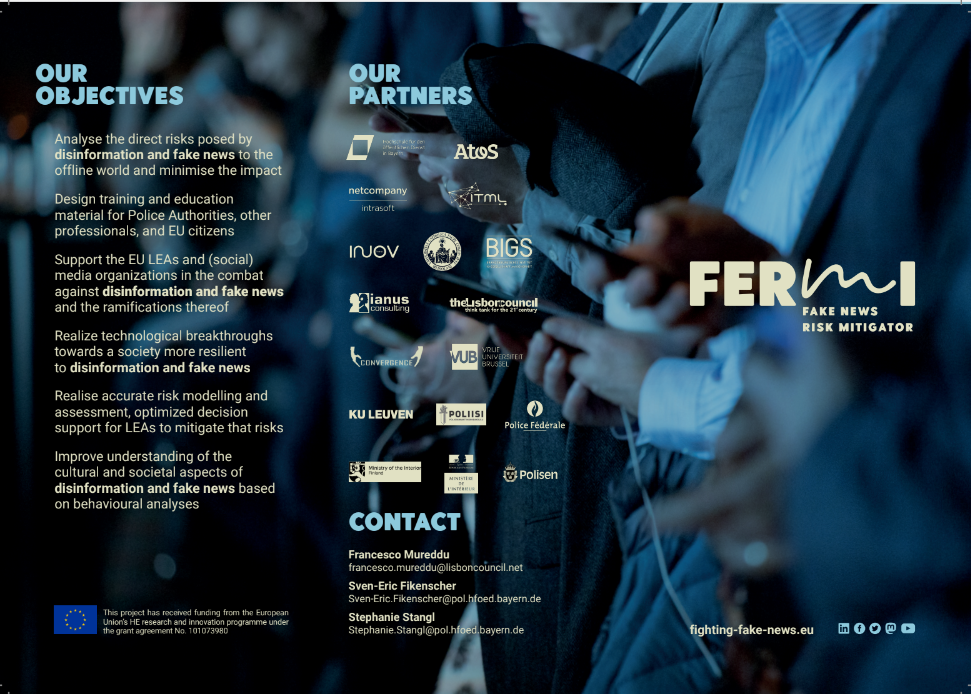 Image 5 – Flyer (one)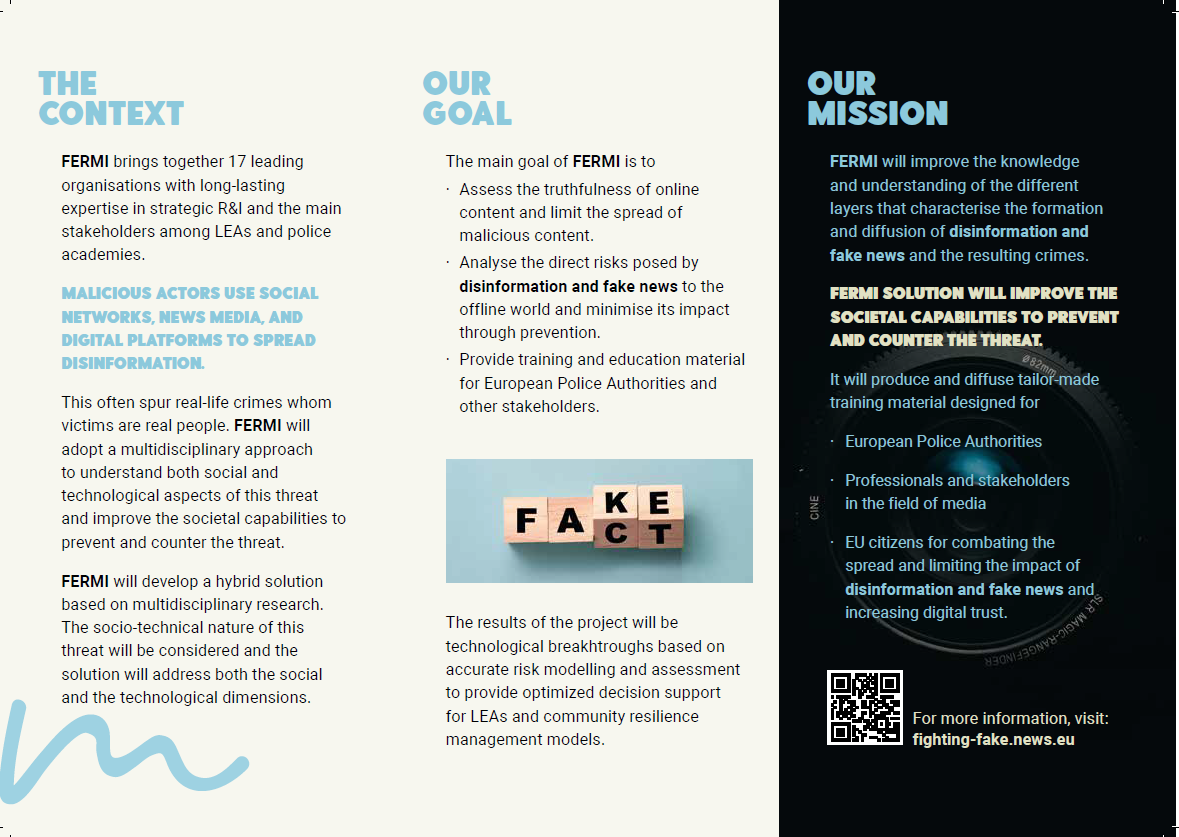 Image 6 - Flyer FERMI (two)The flyer will be printed and distributed in suitable events. Additionally, it can also be distributed in a digital format.The current version of the brochure is shown in the following images.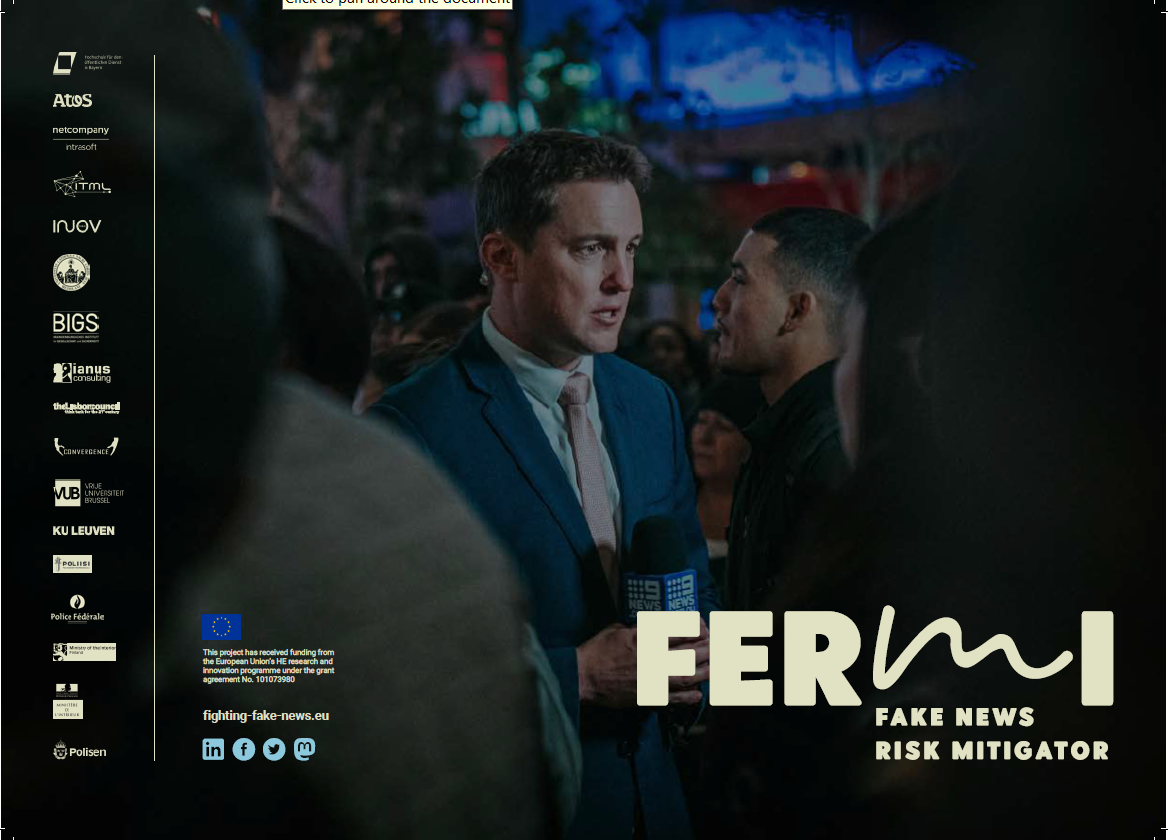 Image 7 - Brochure external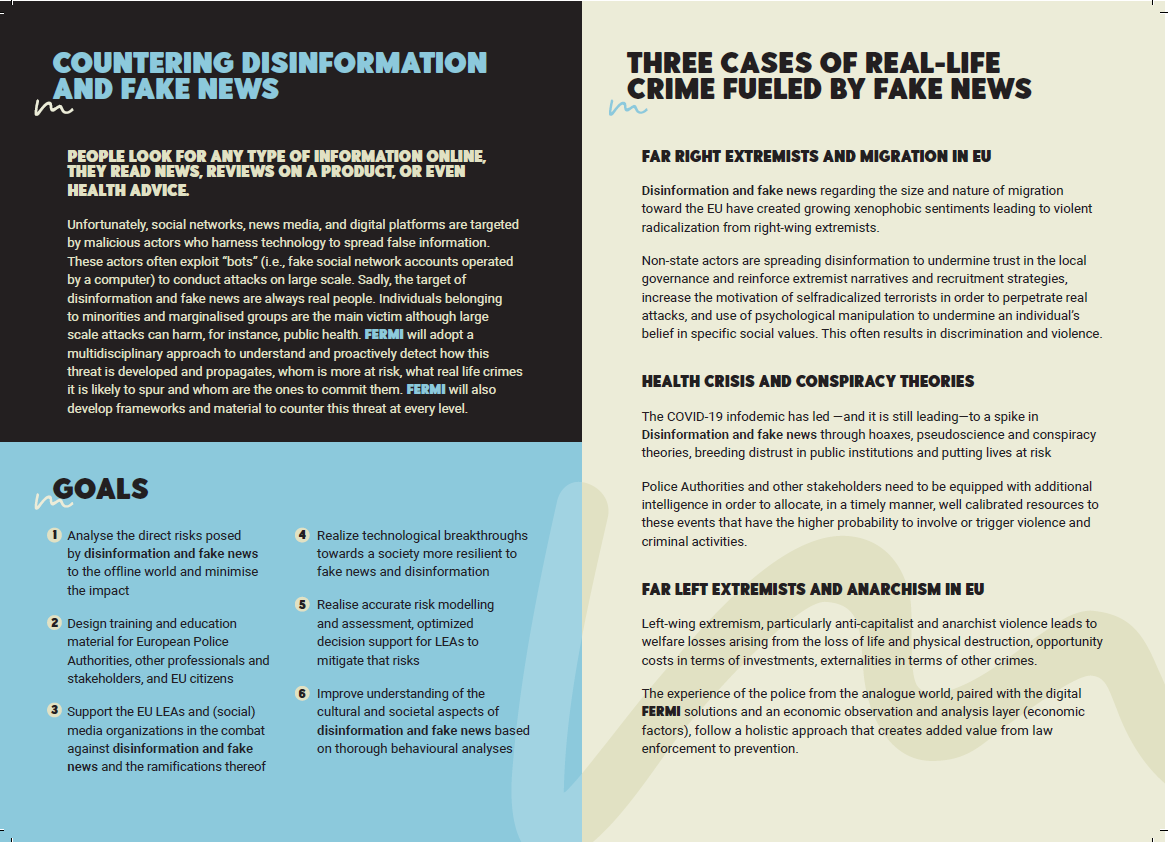 Image 8 - Brochure internalThe brochure will be printed and distributed mainly in such format. The brochure will be distributed at every suitable event organised by the project consortium and ideally also attended by at least one of the partners. The brochure combines an appealing aesthetic on its external side with rich information on the internal side. The content aims to help the reader building a clear understanding of the problem identified by the project and the envisioned solution. The brochure highlights the real-life scenarios where this problem can be witnessed and addressed. Templates A template for the deliverable was developed. This can be seen in the following image.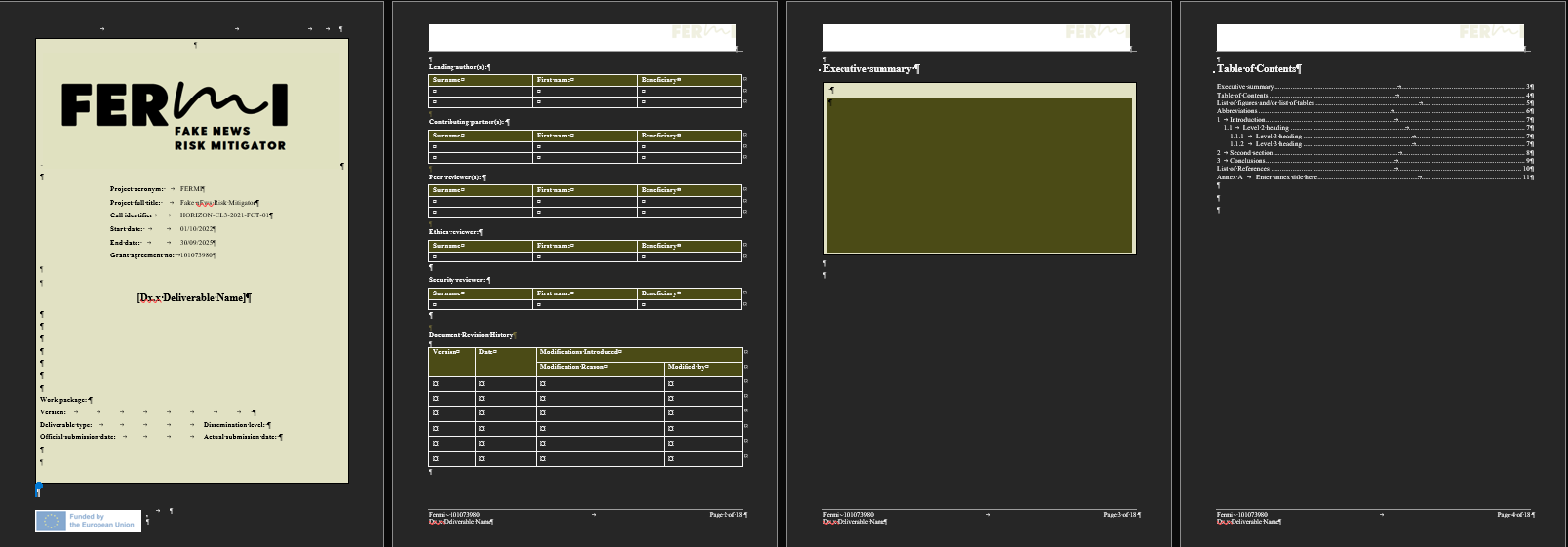 Image 9 - Deliverable templateThe current version of the template for deliverables does not have a cover page. The first page of the current version, visible in Image 16, consists of the logo and key information regarding the project FERMI and the document such as the Horizon Europe funding call identifier and the type of deliverable. The option to include a deliverable template with an aesthetically pleasing cover page will be explored in the first months of the project. This version of the deliverable template may be used for dissemination and external communications. Social media accounts of the projectThe creation of social media accounts was foreseen for the online presence of FERMI project. Regarding the social media an account was created on Twitter, LinkedIn, YouTube and Mastodon. 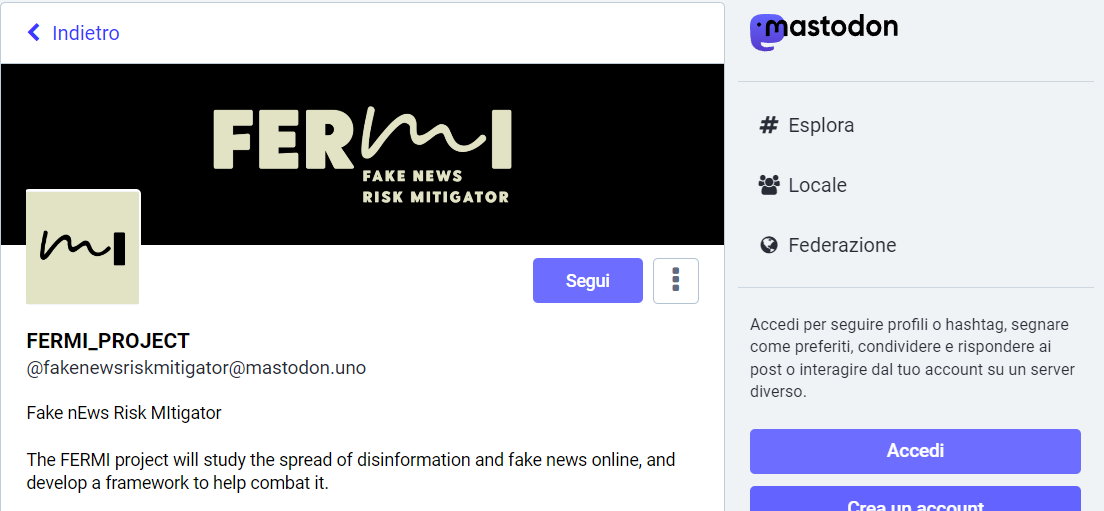 Image 10 - FERMI on Mastodon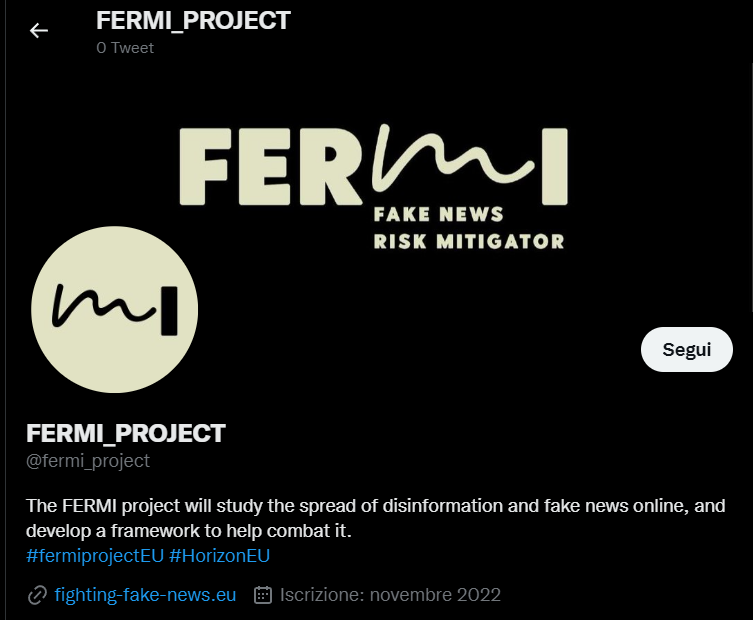 Image 11 - FERMI on TwitterTwitter will be foremostly used to share news and flash updates on the happenings related to the project and its domain.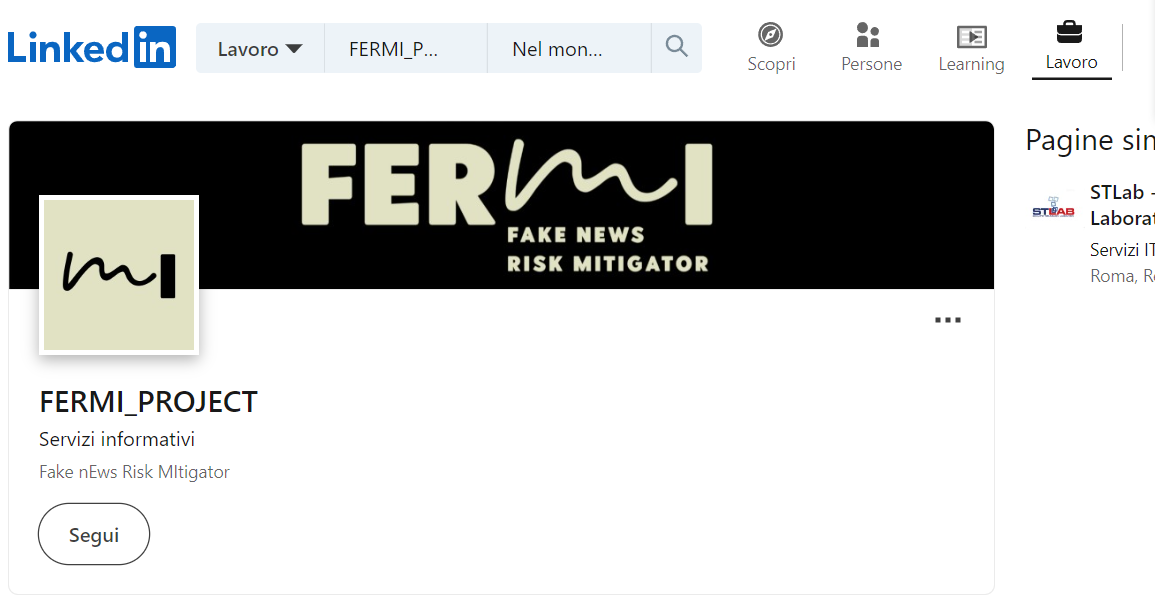 Image 12 - FERMI on LinkedInLinkedIn will be foremostly used to engage with the community of professionals surrounding FERMI.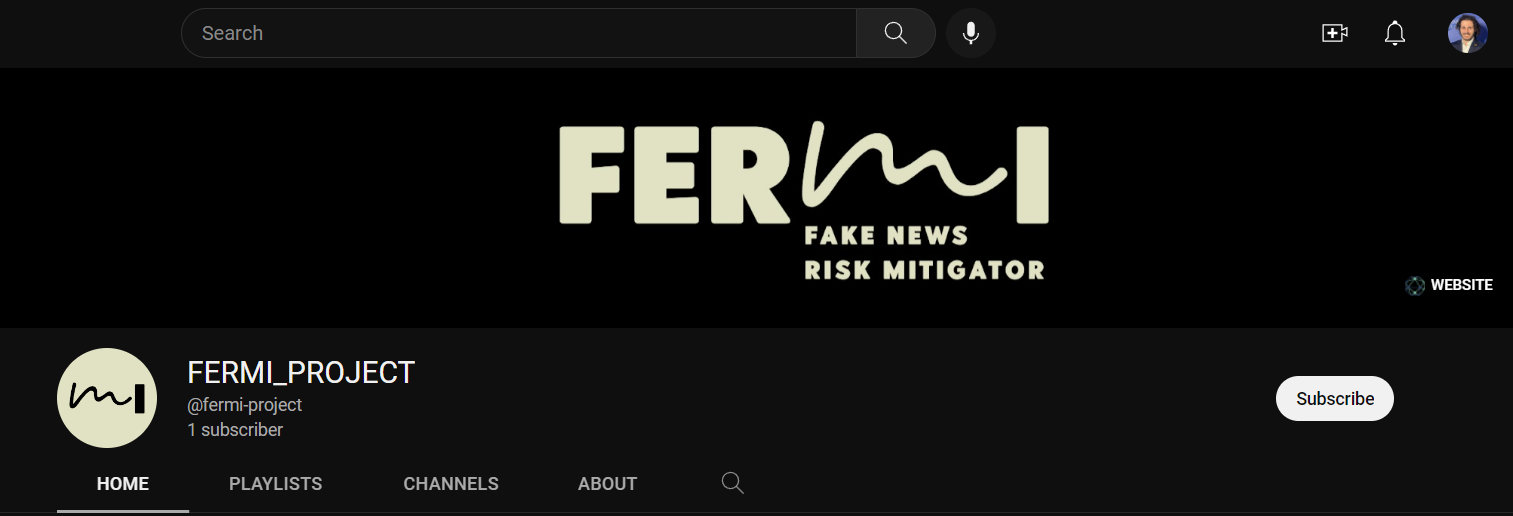 Image 13 - FERMI on YouTubeYouTube will be foremostly used to share videos of conferences, webinars, roundtables and other happenings organised within the project. Additionally, it will serve as a platform for sharing brief videos to explain the project.Presentation of the project FERMIA presentation to introduce the project was developed based on the visual identity. Screenshots of some slides follow.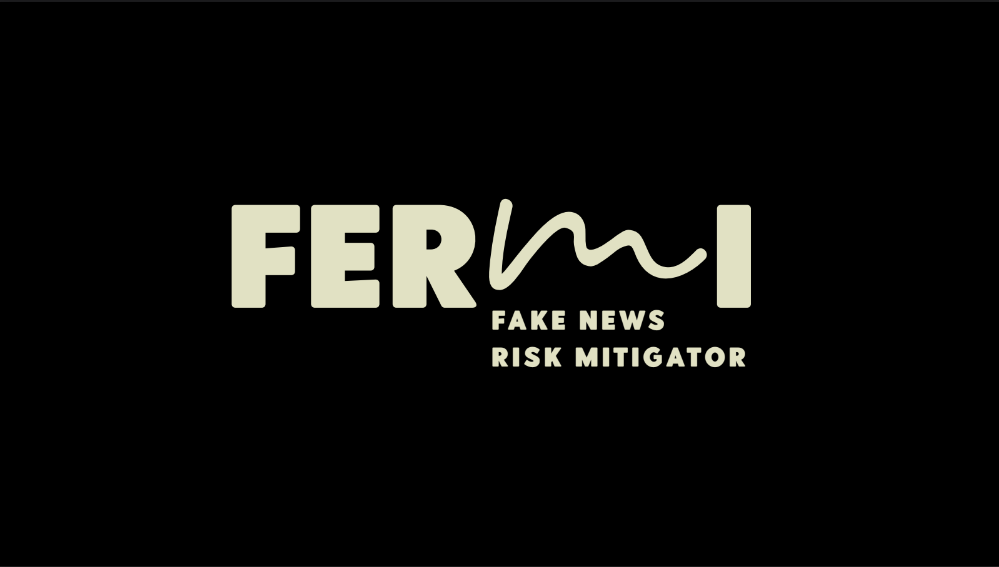 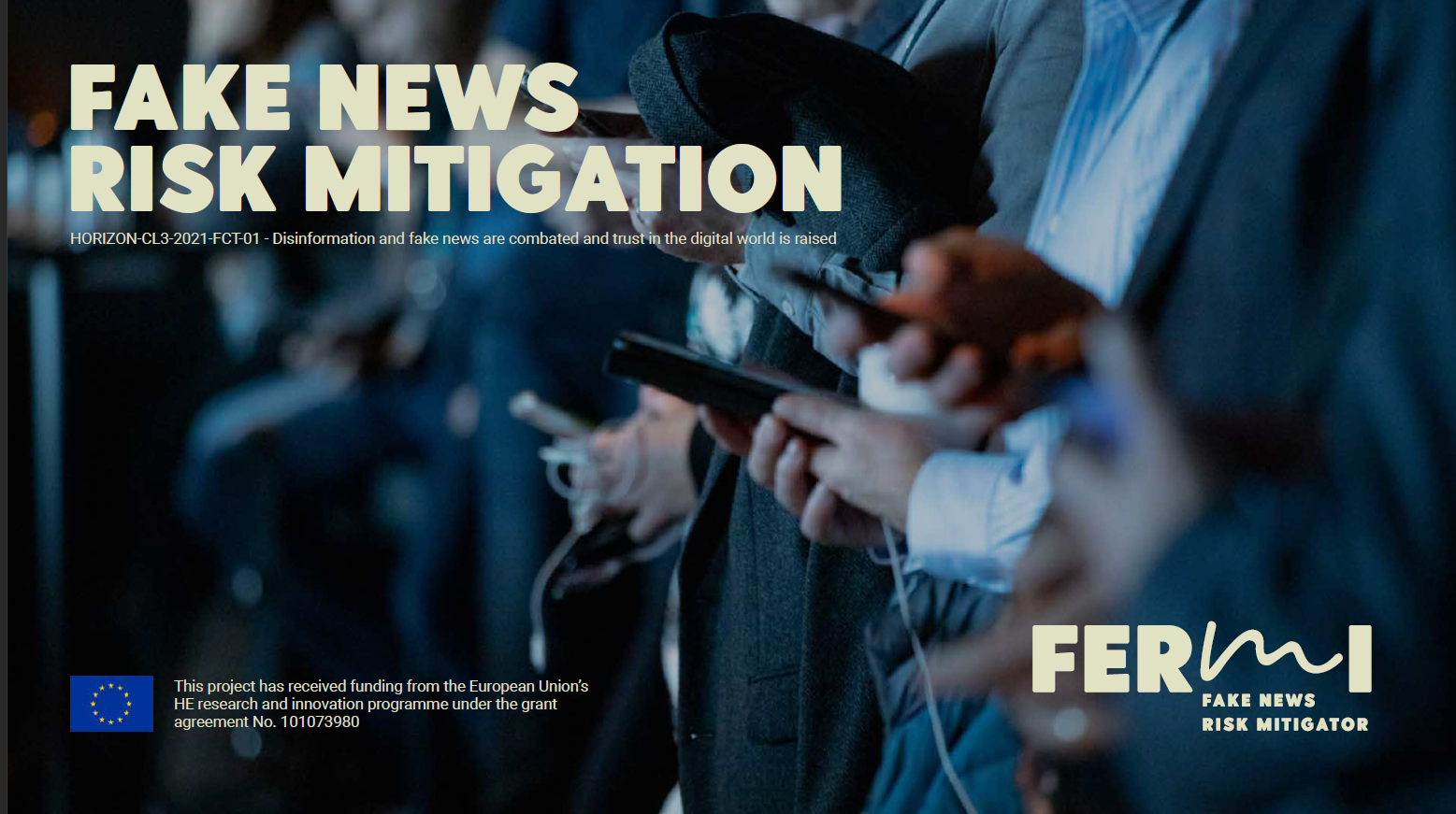 Image 14 - Presentation first slide			Image 15 - Presentation intro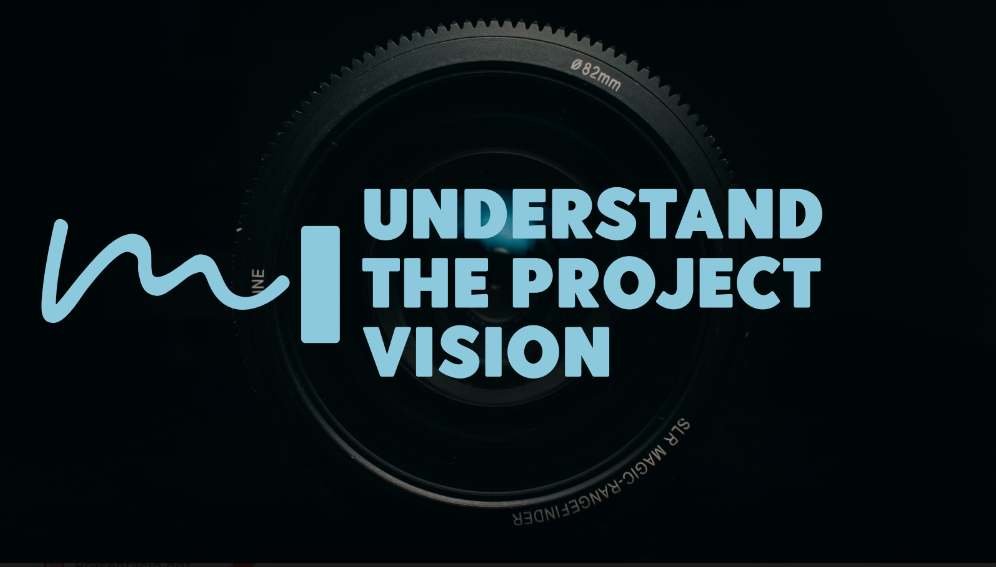 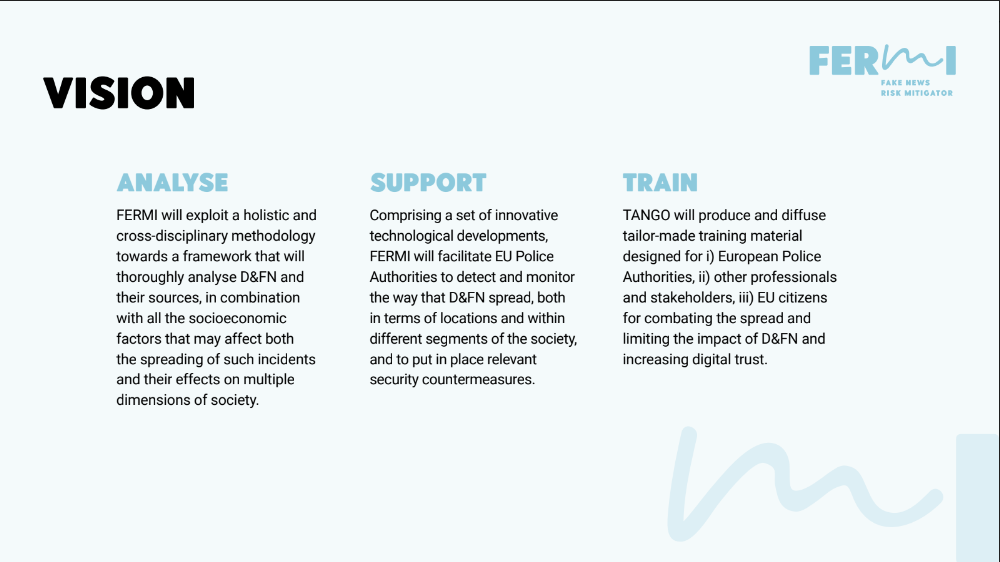 Image 16 - Presentation section title			Image 17 - Presentation content slideThe presentation will be distributed and used to introduce the project. Further ahead in the project timeline more specific presentations can be developed based on the FERMI consortium needs and objectives. A template is developed based on the introductory presentation.Dissemination and communication channels and stakeholdersThe communication starter pack includes an overview of the main channels for communication and dissemination of the FERMI project. These are divided into events, journals and other avenues for publication, and stakeholders. The lists presented here are by no means exhaustive. In fact, they will be further expanded with the contribution of the FERMI consortium members. Partners will be asked to contribute through a form similar to the one showed in the following image.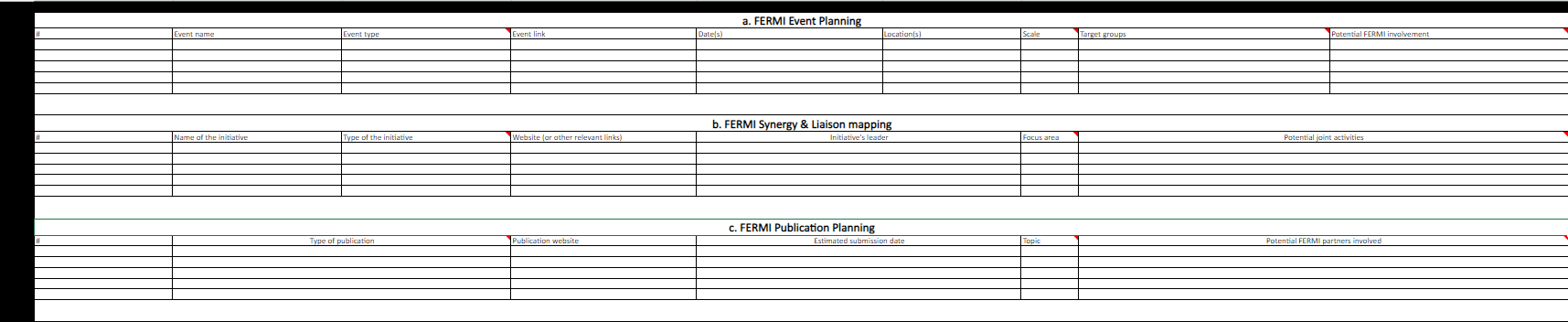 Image 18 - Form for contribution to dissemination, communication and stakeholder engagementPotential stakeholders will be targeted by the FERMI consortium members and directly asked to enrol as stakeholders of the project. This will ensure compliance with the General Data Protection Regulation of the European Union.List of eventsIntelligence Support Systems for Electronic Surveillance, Social Media/DarkNet Monitoring and Cyber Threat Detection, 6-8 June 2023, Prague (CZ).ISS World Europe is the world's largest gathering of Regional Law Enforcement, Intelligence and Homeland Security Analysts, Telecoms as well as Financial Crime Investigators responsible for Cyber Crime Investigation, Electronic Surveillance and Intelligence Gathering.The 23rd Annual Conference of the ESC (EUROCRIM), 6-9 September 2023, Florence (IT).EU DisinfoLab 2023 Annual Conference, 11-12 October, Krakow (PL).EU DisinfoLab is an independent non-profit organisation focused on tackling sophisticated disinformation campaigns targeting the EU, its member states, core institutions, and core values.European Intelligence and Security Informatics Conference.List of journals and other avenues for publicationarXivOpenAIRESpringereuvsdisinfo.euInternational Journal of Critical InfrastructuresEuropean Journal on Criminal Policy and ResearchInternational Journal of Critical Infrastructure ProtectionEuropean Journal for Security Research 
List of stakeholdersEuropean Union funded projects are the first target in order to develop synergies and open the way to collaborative actions. Since the stakeholder enrolment has not started yet, the list presented here is limited to projects and initiatives and does not include natural persons. This is in compliance with the General Data Protection Regulation which would otherwise require the informed consent of said natural persons to be enlisted as stakeholders of the project.SENTINELROXANNEMARVELOSiMaWISINDENSURESECPolicy CloudCyber-TNOCDATACORSEUNOMIAMedi@4secWebsite of the project FERMIThe Horizon Europe project FERMI will also establish its online presence through a website. This will be a pivotal channel for communication and dissemination of the project’s activities, findings, and results. Additionally, it will offer the opportunity to stakeholders to register as such and to follow the developments throughout the project duration. In other words, the website will be akin to a single point of contact for all information related to FERMI project.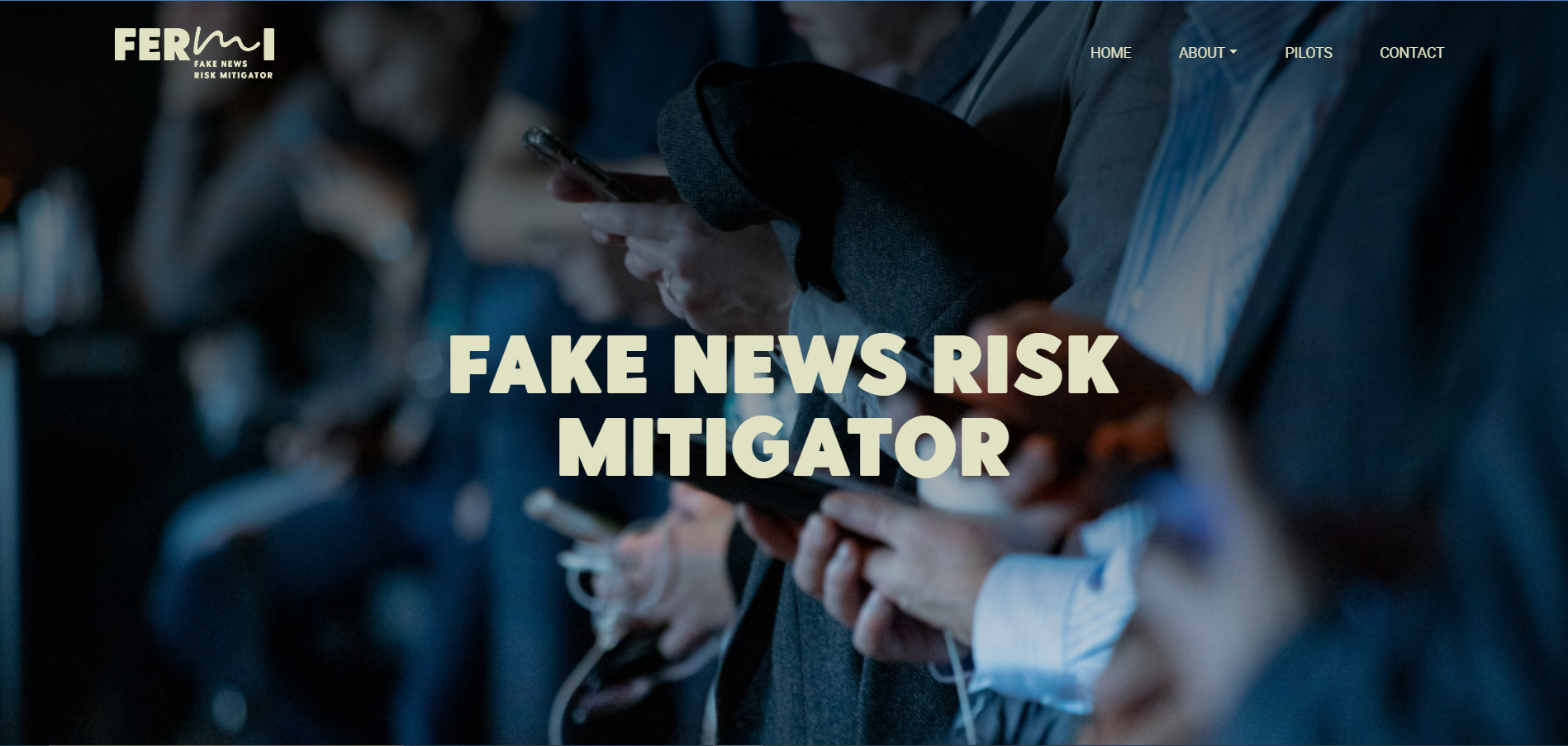 Image 19 - Website home page (opening view)Structure of the websiteThe first version of the website structure includes:Home pageAboutDescription of the projectPartnersGovernancePilotsContactWhereas the Home page provides an overview of the project and, naturally, functions as a link to the other sections of the website, the other sections dive deeper into the project.The About section includes a page that describes the project’s context, the issue addressed, the solution advanced and more specific objectives of FERMI. Additionally, it includes a page about the consortium partners, these are presented and briefly described. Finally, it includes a page on the governance of the project, hence a description of the work packages and the leadership team (i.e., project’s coordinator, dissemination manager, quality manager, etc.).The section about the Pilots gives access to the three pilot cases of FERMI. The current version of the website offers a high-level overview of the pilots. However, this section is likely to be the object of the first website update.Finally, the Contact page. This page evidently includes the contact information of key roles within FERMI.ConclusionsThe communication starter pack is a first set of resources for the dissemination and communication of the Horizon EU project FERMI. The communication starter pack provides an overview of the communication channels and tools that have been developed. As a matter of fact, the communication starter pack constitutes an input to the deliverable 6.1 “The FERMI outreach management facilitators package”.The communication starter pack includes the following: overview of visual identity, social media, templates, website, dissemination and communication channels, tools, and resourcesList of ReferencesEnter annex title hereSurnameFirst nameBeneficiaryPaciaroniAlessandroLCMuredduFrancescoLCSurnameFirst nameBeneficiaryFikenscherSven-EricHfoDSurnameFirst nameBeneficiarySurnameFirst nameBeneficiarySurnameFirst nameBeneficiaryVersionDateModifications IntroducedModifications IntroducedVersionDateModification ReasonModified by